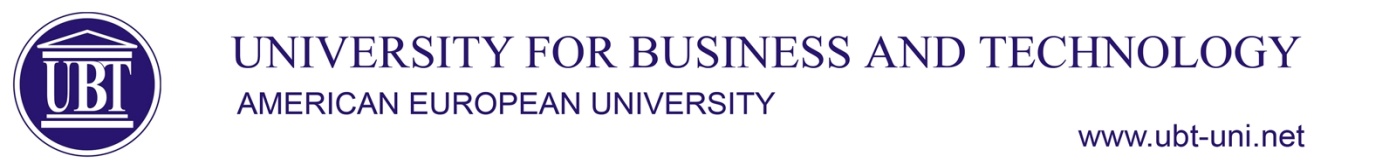           Media and Communication SubjectLANGUAGE AND STYLISTICSLANGUAGE AND STYLISTICSLANGUAGE AND STYLISTICSLANGUAGE AND STYLISTICSSubjectTypeSemester ECTSCodeSubjectOBLIGATORY (O)1290LAS107LecturerProf.ass.dr. Xhevahire Topanica-MillakuProf.ass.dr. Xhevahire Topanica-MillakuProf.ass.dr. Xhevahire Topanica-MillakuProf.ass.dr. Xhevahire Topanica-MillakuAssistant SupervisorAims and objectivesThe main aim of the course is for students to understand the core functions of the Albanian language in media, official communication and journalism reporting. Language and style are among the basic elements that set the level of professionalism in media and communication. Correct and concise usage of the standard used language influences in elevation of the level of communication between relevant actors: media, respective subjects and public.This subject will deal with problematic issues in written, electronic and online media related with the usage of the Albanian standard language. In its essence, the plan of the subject offers theoretical and practical knowledge in using fundamental rules of: correct writing, correct pronunciation, usage of foreign words, denominations, acronyms, dialects, stylistic figures etc., during writing and reporting in media. The general content of the course is divided into the following areas:- Language functions- The art of writing- The art of speaking The main aim of the course is for students to understand the core functions of the Albanian language in media, official communication and journalism reporting. Language and style are among the basic elements that set the level of professionalism in media and communication. Correct and concise usage of the standard used language influences in elevation of the level of communication between relevant actors: media, respective subjects and public.This subject will deal with problematic issues in written, electronic and online media related with the usage of the Albanian standard language. In its essence, the plan of the subject offers theoretical and practical knowledge in using fundamental rules of: correct writing, correct pronunciation, usage of foreign words, denominations, acronyms, dialects, stylistic figures etc., during writing and reporting in media. The general content of the course is divided into the following areas:- Language functions- The art of writing- The art of speaking The main aim of the course is for students to understand the core functions of the Albanian language in media, official communication and journalism reporting. Language and style are among the basic elements that set the level of professionalism in media and communication. Correct and concise usage of the standard used language influences in elevation of the level of communication between relevant actors: media, respective subjects and public.This subject will deal with problematic issues in written, electronic and online media related with the usage of the Albanian standard language. In its essence, the plan of the subject offers theoretical and practical knowledge in using fundamental rules of: correct writing, correct pronunciation, usage of foreign words, denominations, acronyms, dialects, stylistic figures etc., during writing and reporting in media. The general content of the course is divided into the following areas:- Language functions- The art of writing- The art of speaking The main aim of the course is for students to understand the core functions of the Albanian language in media, official communication and journalism reporting. Language and style are among the basic elements that set the level of professionalism in media and communication. Correct and concise usage of the standard used language influences in elevation of the level of communication between relevant actors: media, respective subjects and public.This subject will deal with problematic issues in written, electronic and online media related with the usage of the Albanian standard language. In its essence, the plan of the subject offers theoretical and practical knowledge in using fundamental rules of: correct writing, correct pronunciation, usage of foreign words, denominations, acronyms, dialects, stylistic figures etc., during writing and reporting in media. The general content of the course is divided into the following areas:- Language functions- The art of writing- The art of speaking Expected outcomes -Students will be equipped with solid knowledge on the importance and specifics of the usage of the Albanian standard language in the media; -Students will have the capacity to prepare journalism pieces while applying the rules of the standard Albanian language;- Students will have the capacity to identify and apply principles of journalism styles in electronic and printed media; -Students will be introduced to the principles through which they will avoid usage of the language of inducement and hatred in media; - Students will gain skills to prepare properly materials based on linguistic and stylistic principles for media and public on behalf of other actors within the inter-social communication; -Students will be equipped with solid knowledge on the importance and specifics of the usage of the Albanian standard language in the media; -Students will have the capacity to prepare journalism pieces while applying the rules of the standard Albanian language;- Students will have the capacity to identify and apply principles of journalism styles in electronic and printed media; -Students will be introduced to the principles through which they will avoid usage of the language of inducement and hatred in media; - Students will gain skills to prepare properly materials based on linguistic and stylistic principles for media and public on behalf of other actors within the inter-social communication; -Students will be equipped with solid knowledge on the importance and specifics of the usage of the Albanian standard language in the media; -Students will have the capacity to prepare journalism pieces while applying the rules of the standard Albanian language;- Students will have the capacity to identify and apply principles of journalism styles in electronic and printed media; -Students will be introduced to the principles through which they will avoid usage of the language of inducement and hatred in media; - Students will gain skills to prepare properly materials based on linguistic and stylistic principles for media and public on behalf of other actors within the inter-social communication; -Students will be equipped with solid knowledge on the importance and specifics of the usage of the Albanian standard language in the media; -Students will have the capacity to prepare journalism pieces while applying the rules of the standard Albanian language;- Students will have the capacity to identify and apply principles of journalism styles in electronic and printed media; -Students will be introduced to the principles through which they will avoid usage of the language of inducement and hatred in media; - Students will gain skills to prepare properly materials based on linguistic and stylistic principles for media and public on behalf of other actors within the inter-social communication; Subject contentWeekly PlanWeekly PlanWeekly PlanWeekSubject contentSubject contentSubject contentIntroduction  - The presentation of the sylabusIntroduction  - The presentation of the sylabusIntroduction  - The presentation of the sylabus1Subject contentLanguage / Features and FunctionsLanguage / Features and FunctionsLanguage / Features and Functions2Subject contentThe art of writing/ Genres and stylesThe art of writing/ Genres and stylesThe art of writing/ Genres and styles3Subject contentThe art of public speaking The art of public speaking The art of public speaking 4Subject contentThe method of speaking in public (reading, articulation, intonation, etc.)The method of speaking in public (reading, articulation, intonation, etc.)The method of speaking in public (reading, articulation, intonation, etc.)5Subject contentEthics of language and speechEthics of language and speechEthics of language and speech6Subject contentLanguage of inducement and hatred Language of inducement and hatred Language of inducement and hatred 7Subject contentIntermediary test (colloquium) Intermediary test (colloquium) Intermediary test (colloquium) 8Subject contentUsage of stylistic figures and visual tools   Usage of stylistic figures and visual tools   Usage of stylistic figures and visual tools   9Subject contentForeign words and translated materialsForeign words and translated materialsForeign words and translated materials10Subject contentJournalistic style / peculiarities of writing for newspaper and news agenciesJournalistic style / peculiarities of writing for newspaper and news agenciesJournalistic style / peculiarities of writing for newspaper and news agencies11Subject contentWriting for television Writing for television Writing for television 12Subject contentLinguistic analysis of media / case studiesSeminar, test and the presentation of the results The corpus of the syllabus  Linguistic analysis of media / case studiesSeminar, test and the presentation of the results The corpus of the syllabus  Linguistic analysis of media / case studiesSeminar, test and the presentation of the results The corpus of the syllabus  131415Teaching methods Activity Activity Activity Mark weight (%)Teaching methods LecturesLecturesLectures60%Teaching methods SeminarsSeminarsSeminars20%Teaching methods Case studiesCase studiesCase studies20%Teaching methods Teaching methods Teaching methods Teaching methods Teaching methods Assessment methodsAssessment activity NumberWeekMark weight (%)Assessment methodsMid-term exam720%Assessment methodsCase study12,1320%Assessment methodsParticipation 1-1210%Assessment methodsFinal exam1450%Assessment methodsAssessment methodsAssessment methodsSources and means of the implementation of the courseMeansMeansMeansNumberSources and means of the implementation of the courseClassroom (e.g)Classroom (e.g)Classroom (e.g)1111Sources and means of the implementation of the course Moodle Moodle MoodleSources and means of the implementation of the courseProjectorProjectorProjectorSources and means of the implementation of the courseSources and means of the implementation of the courseSources and means of the implementation of the courseLoad and activities Activity typeActivity typeWeekly hoursOverall loadLoad and activities LecturesLectures230Load and activities SeminarsSeminars18Load and activities Mid-term testsMid-term tests1Load and activities ExamExam1Load and activities Load and activities Literature/References1. Shkurtaj, Gjovalin: Si të shkruajmë shqip, Tiranë 2008. 2. Memushaj, Rami: Gjuha Standarde, Tiranë, 2008.3. Lloshi, Xhevat: Stilistika dhe pragmatika, Tiranë, 1999. 4. Stephen E. Lucas: Arti i të folurit në publik, UET Press, Tiranë, 2010.5. Pierre Guiraud, Stilistika, Fjala jonë, Prishtinë, 19976. Missouri Group, Raportimi dhe shkrimi i lajmeve, Tiranë ISBN 978-9928-4051-8-0.8. Rich, Carole: e workbook for writing and reporting news, online edition9. Ane Weber, Manual on hate speech, Council of Europe publishing, September, 2009.1. Shkurtaj, Gjovalin: Si të shkruajmë shqip, Tiranë 2008. 2. Memushaj, Rami: Gjuha Standarde, Tiranë, 2008.3. Lloshi, Xhevat: Stilistika dhe pragmatika, Tiranë, 1999. 4. Stephen E. Lucas: Arti i të folurit në publik, UET Press, Tiranë, 2010.5. Pierre Guiraud, Stilistika, Fjala jonë, Prishtinë, 19976. Missouri Group, Raportimi dhe shkrimi i lajmeve, Tiranë ISBN 978-9928-4051-8-0.8. Rich, Carole: e workbook for writing and reporting news, online edition9. Ane Weber, Manual on hate speech, Council of Europe publishing, September, 2009.1. Shkurtaj, Gjovalin: Si të shkruajmë shqip, Tiranë 2008. 2. Memushaj, Rami: Gjuha Standarde, Tiranë, 2008.3. Lloshi, Xhevat: Stilistika dhe pragmatika, Tiranë, 1999. 4. Stephen E. Lucas: Arti i të folurit në publik, UET Press, Tiranë, 2010.5. Pierre Guiraud, Stilistika, Fjala jonë, Prishtinë, 19976. Missouri Group, Raportimi dhe shkrimi i lajmeve, Tiranë ISBN 978-9928-4051-8-0.8. Rich, Carole: e workbook for writing and reporting news, online edition9. Ane Weber, Manual on hate speech, Council of Europe publishing, September, 2009.1. Shkurtaj, Gjovalin: Si të shkruajmë shqip, Tiranë 2008. 2. Memushaj, Rami: Gjuha Standarde, Tiranë, 2008.3. Lloshi, Xhevat: Stilistika dhe pragmatika, Tiranë, 1999. 4. Stephen E. Lucas: Arti i të folurit në publik, UET Press, Tiranë, 2010.5. Pierre Guiraud, Stilistika, Fjala jonë, Prishtinë, 19976. Missouri Group, Raportimi dhe shkrimi i lajmeve, Tiranë ISBN 978-9928-4051-8-0.8. Rich, Carole: e workbook for writing and reporting news, online edition9. Ane Weber, Manual on hate speech, Council of Europe publishing, September, 2009.ContactEmail: xhevahire.millaku@ubt-uni.net Email: xhevahire.millaku@ubt-uni.net Email: xhevahire.millaku@ubt-uni.net Email: xhevahire.millaku@ubt-uni.net 